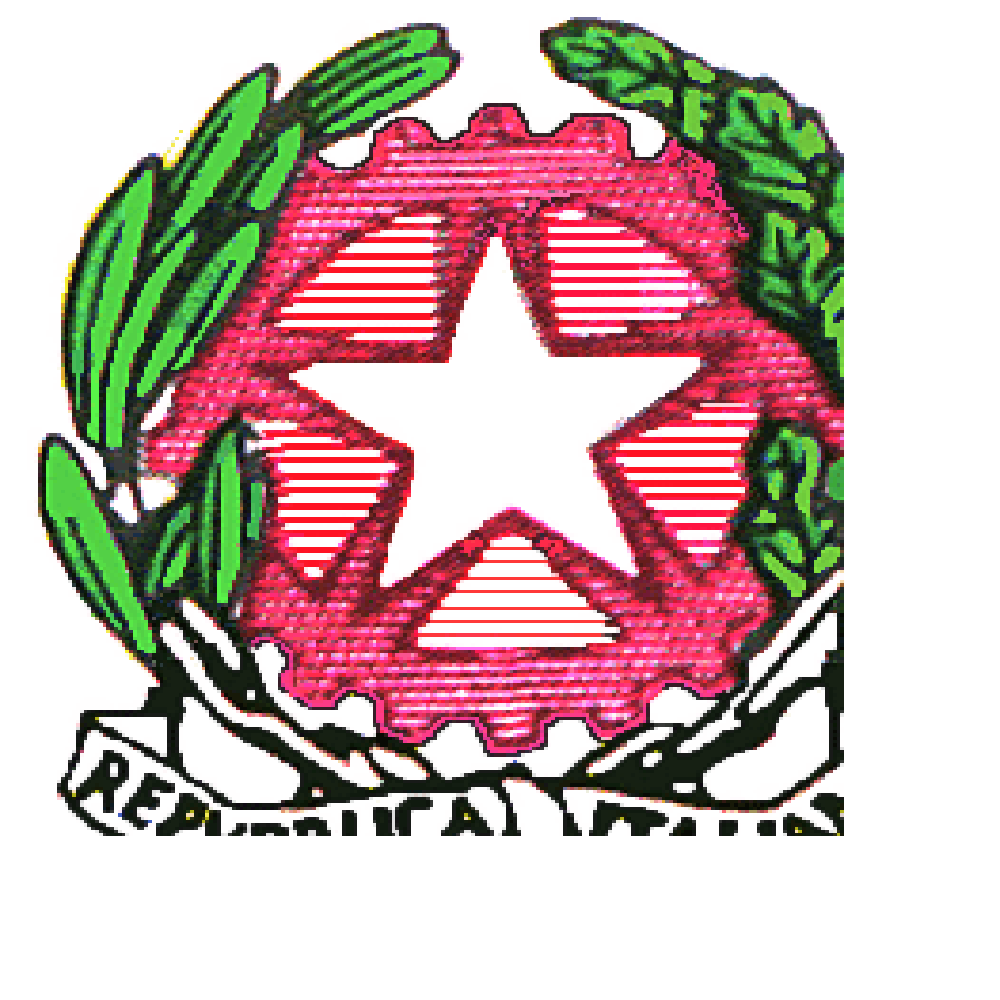 ISTITUTO STATALE “AUGUSTO MONTI”A.S. 2021/2022CONSIGLIO DI NOVEMBRE DELLA CLASSE _____Verbale n° ___Allegato: PARTECIPAZIONE ALLE PROVE INVALSI DEGLI ALUNNI CON DISABILITA’ O CON D.S.A. – classi seconde e quinteAi sensi dell’art. 20, comma 8 del D. Lgs. n. 62/2017, gli allievi disabili certificati (L. n. 104/1992) possono, in base a quanto previsto dal loro PEI:1. svolgere regolarmente le prove INVALSI CBT nel loro formato standard;2. svolgere le prove INVALSI CBT con l’ausilio di misure compensative;3. non svolgere le prove INVALSI CBT.Nei casi 1 e 2 la piattaforma presenta automaticamente all’allievo la prova INVALSI CBT conforme alle indicazioni fornite così da permettere allo studente di svolgere la prova in autonomia.Nel caso 3 l’allievo dispensato non è presente nell’Elenco studenti per la somministrazione della disciplina di cui non sostiene la prova INVALSI.Ai sensi dell’art. 20, comma 14 del D. Lgs. n. 62/2017, gli allievi DSA certificati (L. n. 170/2010) possono, in base a quanto previsto dal loro PDP:1. svolgere regolarmente le prove INVALSI CBT nel loro formato standard;2. svolgere le prove INVALSI CBT con l’ausilio di misure compensative;Nei casi 1 e 2 la piattaforma presenta automaticamente all’allievo la prova INVALSI CBT conforme alle indicazioni fornite così da permettere allo studente di svolgere la prova in autonomia.(Tratto da: Protocollo di somministrazione PROVE INVALSI CBT) NON sono previste misure compensative per alunni BES, EES.Classi seconde: prove di italiano e matematica.Classi quinte: prove di italiano, matematica e inglese.COMPILARE UNA SEZIONE DISTINTA PER OGNI STUDENTE (aggiungendo eventuali sezioni mancanti)Il Consiglio della classe …………, in base al PEI, decide le seguenti misure compensative e/o dispensative:l’alunno/a ………………………………………………………… (HC certificato/a) □   non svolge la prova di italiano□   non svolge la prova di matematica□   non svolge la prova di inglese (lettura)□   non svolge la prova di inglese (ascolto)□   utilizzerà il sintetizzatore vocale per la prova di italiano□   utilizzerà il sintetizzatore vocale per la prova di matematica□   utilizzerà il sintetizzatore vocale per la prova di inglese (lettura)□   avrà un tempo aggiuntivo di 15 minuti per la prova di italiano□   avrà un tempo aggiuntivo di 15 minuti per la prova di matematica□   avrà un tempo aggiuntivo di 15 minuti per la prova di inglese (lettura)□   avrà un terzo ascolto per la prova di inglese (ascolto)Il Consiglio della classe ………….., in base al PDP, decide le seguenti misure compensative:l’alunno/a …………………………………………………… (DSA certificato/a)□   utilizzerà il sintetizzatore vocale per la prova di italiano□   utilizzerà il sintetizzatore vocale per la prova di matematica□   utilizzerà il sintetizzatore vocale per la prova di inglese (lettura)□   avrà un tempo aggiuntivo di 15 minuti per la prova di italiano□   avrà un tempo aggiuntivo di 15 minuti per la prova di matematica□   avrà un tempo aggiuntivo di 15 minuti per la prova di inglese (lettura)□   avrà un terzo ascolto per la prova di inglese (ascolto)Il Consiglio della classe ………….., in base al PDP, decide le seguenti misure compensative:l’alunno/a …………………………………………………… (DSA certificato/a)□   utilizzerà il sintetizzatore vocale per la prova di italiano□   utilizzerà il sintetizzatore vocale per la prova di matematica□   utilizzerà il sintetizzatore vocale per la prova di inglese (lettura)□   avrà un tempo aggiuntivo di 15 minuti per la prova di italiano□   avrà un tempo aggiuntivo di 15 minuti per la prova di matematica□   avrà un tempo aggiuntivo di 15 minuti per la prova di inglese (lettura)□   avrà un terzo ascolto per la prova di inglese (ascolto)Il giorno …………... del mese di ………………... dell’anno ………… alle ore …………… si riuniscono in videoconferenza (mediante piattaforma Google Meet) i componenti del Consiglio della classe …………, per trattare il seguente ordine del giorno: Situazione della classe e individuazione alunni con gravi e/o diffuse insufficienze. Organizzazione delle attività curricolari e di recupero.Percorso individualizzato per alunni stranieri.Piano di sostegno per alunni in situazione di handicap.Presentazione e approvazione Piano Personalizzato per alunni con D.S.A.Eventuali segnalazioni di alunni “con svantaggi”.Partecipazione alle prove INVALSI degli alunni con disabilità o con D.S.A. (per le classi seconde e quinte)Eventuali integrazioni alle modalità di verifica.Programmazione di Educazione Civica e accordi sulla valutazione.  Eventuale aggiornamento o inserimento di progetti.Visite e viaggi d’istruzione.Uscite ed interventi esterni.Incontro con i rappresentanti degli studenti e dei genitori.Varie ed eventuali.Presiede la riunione il/la Prof./Prof.ssa ………………………………… e funge da Segretario il/la Prof./Prof.ssa ………………………………Sono presenti i professori ………………………………………………………………………………………………………………………………………………………………………………………………………………………………………………………………………………………………Sono assenti i professori ………………………………….………….………………. VERIFICA DEL PIANO DI LAVORO DELLA CLASSE ……………1 - SITUAZIONE DELLA CLASSE …………………………….Individuazione degli alunni con diffuse e/o gravi insufficienze: riportare nella seguente tabella i nominativi di coloro che hanno tre o più insufficienze; sarà cura della Dirigenza inviare alle loro famiglie le relative comunicazioni. Per le classi prime porre particolare attenzione agli alunni in situazione di grave difficoltà e inserire gli eventuali nominativi di coloro che potrebbero essere riorientati anche nell’apposita colonna di destra (anche per costoro le comunicazioni alle famiglie sono a cura della Dirigenza).2 - ORGANIZZAZIONE DELLE ATTIVITÀ CURRICOLARI E DI RECUPEROLe attività curricolari si svolgono al mattino; al pomeriggio possono essere svolte attività di recupero (in presenza o in DAD) rivolte a tutta la classe o a piccoli gruppi oppure interrogazioni a piccoli gruppi (esclusivamente in presenza), previo accordo con gli alunni. Si raccomanda di NON impegnare i ragazzi per più di due pomeriggi alla settimana e di segnalare sempre le attività previste sul calendario del registro elettronico e su Google Calendar in modo da poterle gestire in maniera ottimale.3 - PERCORSO INDIVIDUALIZZATO PER ALUNNI STRANIERI       (indicare eventuali variazioni rispetto alla programmazione di classe in una o più discipline in merito agli obiettivi, ai contenuti, ai criteri di valutazione e alle        modalità di verifica):4 - PIANO DI SOSTEGNO PER ALUNNI IN SITUAZIONE DI HANDICAP Presentazione e approvazione P.E.I.Il/I documento/i viene/vengono compilato/i in tutte le sue/loro parti, dopo aver acquisito gli elementi necessari da parte del Consiglio di classe. Il Consiglio della classe _________ delibera all’unanimità l’assunzione del PEI dei seguenti studenti: _____________ e delega alla firma il dirigente scolastico per semplificare le procedure durante la fase dell’emergenza sanitaria.5 - PIANO PERSONALIZZATO PER ALUNNI CON D.S.A. Presentazione e approvazione P.D.P.Il/I documento/i viene/vengono compilato/i in tutte le sue/loro parti, dopo aver acquisito gli elementi necessari da parte del Consiglio di classe. Il Consiglio della classe _________ delibera all’unanimità l’assunzione del PDP dei seguenti studenti: _____________ e delega alla firma il dirigente scolastico per semplificare le procedure durante la fase dell’emergenza sanitaria.6 - EVENTUALI SEGNALAZIONI DI ALUNNI CON SVANTAGGI di tipo socio-economico, culturale, disagio comportamentale o relazionale (C.M. n° 8 del 6 Marzo 2013)Individuazione di strategie da attuare7 - PARTECIPAZIONE ALLE PROVE INVALSI DEGLI ALUNNI CON DISABILITA’ O CON D.S.A. (per le classi seconde e quinte)Si veda la scheda allegata in coda al verbale.8 - MODALITA’ DI VERIFICA (Eventuali aggiornamenti in merito ad esempio ad accordi su verifiche interdisciplinari)9 - PROGRAMMAZIONE DI EDUCAZIONE CIVICAE’ in via di formalizzazione il curricolo di istituto di Educazione Civica.Sul registro elettronico sarà assegnata la disciplina “Educazione Civica” a tutti i docenti curricolari, così che ciascun docente sia abilitato sulla classe, possa selezionare la materia e assegnare il voto. In attesa di perfezionamento della procedura, si pregano i docenti di prendere nota dei voti secondo accordi.10 - EVENTUALE AGGIORNAMENTO O INSERIMENTO DI PROGETTI11 - VISITE, VIAGGI D’ISTRUZIONEEventuali aggiornamenti in attesa di decisioni del Consiglio di Istituto e della verifica dell’andamento della situazione generale.12 - USCITE ED INTERVENTI ESTERNIEventuali aggiornamenti.13 - INCONTRO CON I RAPPRESENTANTI DEGLI STUDENTI E DEI GENITORIComunicazioni e confronto sulle attività didattiche in corso e programmate.Sono presenti i rappresentanti di classe dei genitori, signori: …………………………………………………………………………………Sono presenti i rappresentanti di classe degli studenti: ……………………………………………………………………………………….…………………………..14 - VARIE ED EVENTUALIAlle ore ……………, terminata la trattazione degli argomenti posti all’ordine del giorno, il Presidente dichiara sciolta la seduta.                             Il Segretario                                                                                                    Il Presidente                    …………….………….                                                                                 …..………………………….                                                 